 Scope and sequence – Stage 4 Italian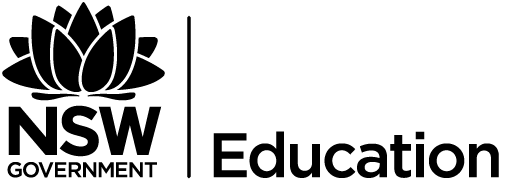 This scope and sequence is an example only. Teachers modify according to student needs and school context.All outcomes referred to in this scope and sequence come from the Italian K-10 Syllabus © NSW Education Standards Authority (NESA) for and on behalf of the Crown in right of the State of New South Wales, 2018.TermUnitThemes, vocabulary and grammarFocus outcomesTerm 1 Week 1-10Parliamo italiano! – Let’s speak Italian!Learning goal – exchange simple personal information and interact appropriately in Italian.Final task – in pairs, create a short video for the teachers at your school to introduce them to a range of basic Italian phrases, questions and/or answers, in preparation for a sister school visit later in the year. Include any cultural information related to greetings.LIT4-4C, LIT4-5U, LIT4-6UGreetings and introductions – buongiorno, buonasera, buonanotte, arrivederci, ciao, a presto, a dopo, ci vediamo, Come stai?, Come sta?, bene, male, così così, non c’è male, benissimo, piacerePersonal details – Come ti chiami? mi chiamoWhere you live – Dove abiti? abito aNationality – sono inglese, sono francese, sono grecoCultural customsFormal versus informal language useLIT4-1C, LIT4-2C, LIT4-3C, LIT4-4C, LIT4-5U, LIT4-6U, LIT4-7U, LIT4-8UTerm 2 Week 1-10Parlami di te! – Tell me about yourself!Learning goal – describe yourself, sport and hobby preferences.Final task – in pairs, have a FaceTime conversation with your new friend in Italy, exchanging basic information and discussing your likes and what you do in your spare time each week.LIT4-1C, LIT4-5U, LIT4-6UEssere, avere – io sono, tu sei, io ho, tu haiAge – Quanti anni hai? ho...anniDays of the weekExpressing likes, dislikes, and preferences – Cosa ti piace? mi piaceSports and leisure – gioco a tennis, leggoDefinite articles – il, la, lo, l’VerbsLIT4-1C, LIT4-2C, LIT4-3C, LIT4-4C, LIT4-5U, LIT4-6U, LIT4-7U, LIT4-8UTerm 3 Week 1-10Tutto di scuola – all about schoolLearning goal – discuss subject interests and preferences; compare the Italian and Australian school systems.Final task – design an infographic for students from your Italian sister school, outlining the subjects you study at school. Include the times each subject is on during the week, and comments about the subject and the teacher. Include 3 bilingual facts about how school in Australia differs to school in Italy.LIT4-4C, LIT4-7USchool subjects – la matematica, l’inglese, la scienzaBasic adjectivesTime – sono le otto, sono le due e mezzo, sono le tre e un quarto, sono le cinque meno un quarto, è l’una, è mezzogiorno, è mezzanotteArticulated prepositions – al, all’, allo, alla, ai, agli, alleLIT4-1C, LIT4-2C, LIT4-3C, LIT4-4C, LIT4-5U, LIT4-6U, LIT4-7U, LIT4-8UTerm 4 Week 1-10Mangiamo! – Let’s eat! *Learning goal – express food preferences, order simple food and drink items, and learn about Italian culinary customs.Final task – in groups of 3-4, imagine you are planning a night in with friends and want to order pizzas. Using an Italian menu provided to you, discuss what to order with your group and why. Place your order. Film or present the interaction in a role play. LIT4-1C, LIT4-3C, LIT4-5U, LIT4-6U* This unit plan and final assessment task can be accessed from the Stages 4 and 5 Italian page.Food and drinks – caffè, cappuccino, cornetto alla crema, al cioccolato, alla marmellata, un gelato alpistacchio, alla nocciola, alla vaniglia, alla fragola, al limone, una pizza con i funghi, il prosciutto cotto, la salsiccia, la rucola, la mozzarella, le olive, le patate, i carciofi, una cocoa cola, una limonata, un’aranciataEateries – al ristorante, a casa, in trattoria, in pizzeria, da un amicoExpressing preferences – mi piacciono, ti piacciono, il mio cibo preferito, quale preferisci? Mealtimes – ho fame, ho sete, ho una fame da lupo, buon appetito, buonissimo, Che schifo!Plural definite articles – i, gli, leIndefinite articles – un, una, uno, un’LIT4-1C, LIT4-2C, LIT4-3C, LIT4-4C, LIT4-5U, LIT4-6U, LIT4-7U, LIT4-8U